Publicado en Barcelona el 13/02/2019 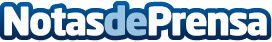 AleaSoft en GENERA 2019: La nueva realidad de financiación de proyectos fotovoltaicosDel 26 de febrero al 1 de marzo próximos, se celebra en Madrid el evento GENERA 2019, que contará con la participación de AleaSoft en un stand y en la jornada técnica sobre financiación de proyectos fotovoltaicosDatos de contacto:Alejandro DelgadoNota de prensa publicada en: https://www.notasdeprensa.es/aleasoft-en-genera-2019-la-nueva-realidad-de Categorias: Nacional Finanzas Eventos Otras Industrias http://www.notasdeprensa.es